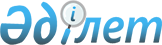 О представителях в Советах Управляющих Международного валютного фонда и Международного банка реконструкции и развития от Республики Казахстан
					
			Утративший силу
			
			
		
					Указ Президента Республики Казахстан от 5 апреля 1999 г. N 109.
     Утратил силу  Указом Президента РК от 26 апреля 2002 г. N 854 ~U020854

      В соответствии с Законом Республики Казахстан от 26 июня 1992 года Z921700_ "О членстве Республики Казахстан в Международном валютном фонде, Международном банке реконструкции и развития, Международной финансовой корпорации, Международной ассоциации развития, Многостороннем агентстве гарантии инвестиций и Международном центре по урегулированию инвестиционных споров" (Ведомости Верховного Совета Республики Казахстан, 1992 г., № 13-14, ст. 311) постановляю: 

      Освободить Павлова Александра Сергеевича от должности Управляющего Международным валютным фондом от Республики Казахстан. 

      Освободить Мынбаева Сауата Мухаметбаевича от должности Управляющего Международным банком реконструкции и развития от Республики Казахстан. 

      Освободить Дамитова Кадыржана Кабдошевича от должности заместителя Управляющего Международным валютным фондом от Республики Казахстан. 

      Освободить Утембаева Ержана Абулхаировича от должности заместителя Управляющего Международным банком реконструкции и развития от Республики Казахстан. 

      Назначить Председателя Национального Банка Республики Казахстан Дамитова Кадыржана Кабдошевича Управляющим Международным валютным фондом от Республики Казахстан. 

      Назначить Заместителя Премьер-Министра Республики Казахстан - Министра финансов Республики Казахстан Джандосова Ураза Алиевича Управляющим Международным банком реконструкции и развития от Республики Казахстан.      Назначить Первого вице-Министра финансов Республики КазахстанЕртлесову Жаннат Джургалиевну заместителем Управляющего Международным валютным фондом от Республики Казахстан.     Назначить Председателя Агентства по экономическому планированию Республики Казахстан Солодченко Романа Владимировича заместителем Управляющего Международным банком реконструкции и развития от Республики Казахстан.            Президент   Республики Казахстан
					© 2012. РГП на ПХВ «Институт законодательства и правовой информации Республики Казахстан» Министерства юстиции Республики Казахстан
				